The 21st CLSS-UK Annual Conference Program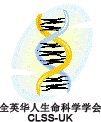 Friday 28th August 2015G34, Sir Alexander Fleming Building, Imperial College London, Imperial College Road, South Kensington, SW7 2AZ, London, UK09:00 – 10:00Registration and tea/coffee10:00 – 10:10Welcome by Professor Xiao Yun Xu, President, CLSS-UK10:10 – 10:35Welcome and Introduction of Imperial College Life Science Strategy 10:35 – 11:00Speech by Mr. Yang Shen, Minister-Counselor of the Chinese Embassy 11:00 – 11:40Plenary Lecture , Translational MedicineExact title and speaker to be confirmed soon11:40 – 13:00Poster Presentations (7-8 min each)13:00 – 14:30Lunch, Poster and Exhibition Viewing14:30 – 15:00VIP guest presentation (TBD)15:00 – 15:45Invited talk 115:45 – 16:30Invited talk 216:30 – 17:00Career Development Session: PDRA and Fellowship - Professor Xiaoyun Xu, Imperial College17:00 – 18:00Zhongguancun Symposium: Highly Skilled Chinese Talents in the UK18:00 – 19:00Pre-dinner Reception19:00 – 21:30Society Dinner and Poster/Presentation Awards